PITANJA I ODGOVORI – PDPwww.strukturnifondovi.hr FOND:	KOHEZIJSKI FOND								NADLEŽNO TIJELO: Ministarstvo zaštite okoliša i energetike (MZOE)PRIORITETNA OS: 6 – Zaštita okoliša i održivost resursa					ROK ZA PODNOŠENJE PP: 31.12.2022 / do iskorištenja sredstavaSPECIFIČNI CILJ:  6i1- Smanjena količina otpada koji se odlaže na odlagališta			ROK ZA ODGOVOR NA PITANJE (UzP):  7 RDNAZIV POZIVA: Sanacija zatvorenih odlagališta neopasnog otpadaREFERENTNI BROJ POZIVA: KK.06.3.1.13TIP NATJEČAJA: OTVORENIMODALITET: TRAJNIObjavljeni odgovori dopunjuju i detaljnije pojašnjavaju dokumentaciju Poziva na dostavu projektnih prijedloga (PDP). U interesu jednakog postupanja, nadležno tijelo ne može dati prethodno mišljenje u svezi s prihvatljivošću prijavitelja, projekta ili određenih aktivnosti i troškova te ne može zamijeniti niti prejudicirati ishod pojedinih faza postupka dodjele kako su opisane u UzP-u. Slijedom navedenog, nadležno tijelo nije u mogućnosti odgovarati na pitanja koja zahtijevaju ocjenu prihvatljivosti konkretnog projekta, konkretnog prijavitelja, konkretnih aktivnosti, konkretnih troškova i slično. U slučaju takvih pitanja, odgovor nadležnog tijela će upućivati na relevantni dio dokumentacije PDP-a.  VERZIJA: 1.0VERZIJA: 1.0OBJAVA SVIH PITANJA/ODGOVORA IZ VERZIJE 1.0:OBJAVA SVIH PITANJA/ODGOVORA IZ VERZIJE 1.0:RBDATUM ZAPRIMANJA PITANJA:DATUM ODGOVORA NA PITANJE:11.10.2019.11.10.2019.17.10.2019.Nastavno na Otvoreni poziv na dostavu projektnih prijedloga (bespovratna sredstva) Sanacija zatvorenih odlagališta neopasnog otpada, imam pitanje koje se odnosi na administrativnu provjeru 2.2. Kontrolna lista – kućica 14 (Dinamika zatvaranja odlagališta neopasnog otpada na području RH)  i  kućica 15 (Izvješće HAOPa):Odlagalište Dočić je u svim navedenim dokumentima označeno ex situ 2008. (što nije u stvarnosti). Da li bi onda projektni prijedlog sanacije navedenog odlagališta bio neprihvatljiv?Nadležno tijelo nije u mogućnosti odgovarati na pitanja koja zahtijevaju ocjenu prihvatljivosti konkretnog projekta, prijavitelja, aktivnosti, troškova i slično.No, skrećemo pozornost da sukladno poglavlju 2.6. Uputa za prijavitelje (UzP), kriterij prihvatljivosti projekta br. 8 je da projekt poštuje načelo nekumulativnosti, odnosno da ne predstavlja dvostruko financiranje, što znači da predloženi prihvatljivi troškovi nisu prethodno financirani bespovratnim sredstvima, niti će isti troškovi, neovisno o okolnostima, biti dvaput financirani iz proračuna Unije. Navedeno znači i da trošak prijavljen u zahtjevu za plaćanje jednog od ESI fondova nije prijavljen za potporu drugog fonda ili instrumenta Unije ili za potporu istog fonda u okviru drugog programa. Također, trošak koji je financiran iz nacionalnih javnih izvora ne može biti financiran iz proračuna Unije.Slijedom navedenog, sanacija odlagališta koja je već jednom financirana javnim sredstvima, nije prihvatljiv projekt u sklopu ovog Poziva.17.10.2019.17.10.2019.24.10.2019.Općina Dvor Vas moli za odgovore za sljedeća pitanja:a) vezano uz natječaj Sanacija zatvorenih odlagališta neopasnog otpada – upute za prijavitelje Specifični kriteriji prihvatljivosti 5. „Projektni prijedlog odnosi se na odlagalište koje se nalazi u Prilogu 5 - Popis službenih odlagališta otpada, status operativnosti i sanacije koji je sastavni dio Izvješća o komunalnom otpadu za 2017. godinu HAOP-a, a koji je dostupan na sljedećem linku: http://www.haop.hr/sites/default/files/uploads/dokumenti/021_otpad/Izvjesca/komunalni/OTP_Izvje%C5%A1%C4%87e%20o%20komunalnom%20otpadu_2017.pdf; dokazuje se Prijavnim obrascem (Obrazac 1), a isto će se provjeravati uvidom u Izvješće o komunalnom otpadu za 2017. godinu HAOP-a;“Kada pogledamo popis odlagališta u prilogu 5. za Sisačko moslavačku županiju (kopiran je dio tablice iz Priloga 5.– u nastavku), pitanje je da li su sva ta odlagališta prihvatljiva u ovom natječaju bez obzira na status? Imamo (neslužbenu informaciju) da su prihvatljiva samo odlagališta koja imaju status „zatvoreno“  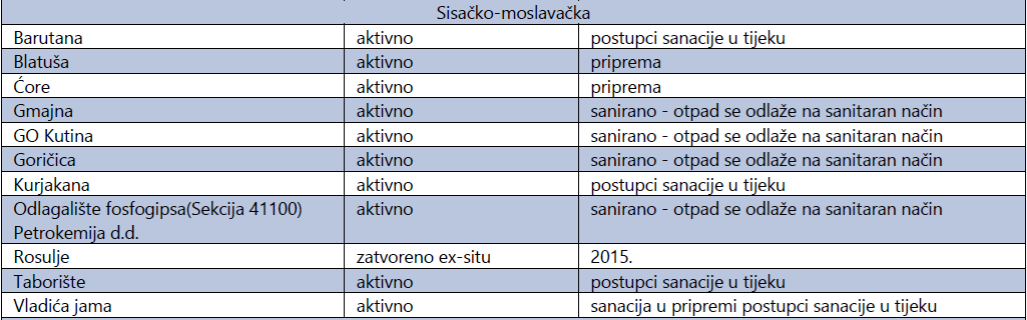 b)  U prihvatljivim troškovima su navedeni troškovi vanjskih konzultanata za provedbu projekta i javnu nabavu. Što je s troškovima vanjskih konzultanata za pisanje i podnošenje projektne prijave na natječaj? Da li su oni također prihvatljivi?Nadležno tijelo nije u mogućnosti odgovarati na pitanja koja zahtijevaju ocjenu prihvatljivosti konkretnog projekta, prijavitelja, aktivnosti, troškova i slično.Predmet ovog Poziva je sanacija zatvorenih neusklađenih odlagališta neopasnog otpada. Sukladno poglavlju 2.6. UzP-a, specifični kriterij prihvatljivosti br. 1 je da se projektnim prijedlogom planira sanacija odlagališta neopasnog otpada koje ne zadovoljava uvjete utvrđene Pravilnikom o načinima i uvjetima odlaganja otpada, kategorijama i uvjetima rada za odlagališta otpada (NN 114/15, 103/18), te koje je prestalo s radom, odnosno aktivnim korištenjem, i isto se nakon sanacije više neće koristiti u svrhu odlaganja otpada. Bez obzira na status odlagališta koji je naveden u Prilogu 5 Izvješća o komunalnom otpadu za 2017. godinu HAOP-a, kod ocjenjivanja pristiglog projektnog prijedloga status zatvorenog odlagališta se između ostalog provjerava uvidom u Odluku ministra o redoslijedu i dinamici zatvaranja odlagališta (NN 3/19, 17/19). Ukoliko se odlagalište za koje je dostavljen projektni prijedlog ne navodi u Odluci ministra, Prijavitelj je dužan dostaviti Odluku nadležnog tijela o zatvaranju odlagališta, sukladno čl. 21, st. 1 i 2 prethodno navedenog Pravilnika.Molimo također vidjeti odgovor na pitanje br. 1.Sukladno točki 2.8. UzP-a, troškovi da bi bili prihvatljivi moraju nastati za vrijeme trajanja (razdoblja) provedbe projekta, a sukladno točki 5.1. UzP-a provedba projekta ne smije započeti prije donošenja Odluke o financiranju za predmetni projektni prijedlog. Znači troškovi nastali prije donošenja Odluke o financiranju, nisu prihvatljivi za financiranje u sklopu ovog poziva.29.10.2019.29.10.2019.4.11.2019.Na informativnoj radionici vezanoj uz natječaj Sanacija zatvorenih odlagališta neopasnog otpada, koja je održana 28.10.2019., rečeno je da će se u projektu priznavati VTR-ovi (van troškovnički radovi) do 10% prihvatljivih troškova građenja. Zanimalo bi nas kako u samoj prijavi u E-Fondovima  definirati/rezervirati prostor za VTR-ove? Da li se oni mogu navesti u troškovniku koji se prilaže projektima pa se ukupan iznos unosi u proračun u prijavi ili se u prijavi iskazuje kao posebna stavka proračuna (znači 10% na troškove građenja) kao nekakva rezervacija?U ugovoru / odluci o financiranju je uobičajeno da se napiše maksimalan iznos bespovratnih sredstava kojeg prijavitelj može dobiti / pravdati kroz projekt. Ukoliko se ti troškovi  ne iskažu u samoj prijavi, bojimo se da kasnije neće biti prihvatljivi.Kod projektnih prijedloga priznavati će se nepredviđeni troškovi gradnje do iznosa 10% prihvatljivih troškova gradnje (radova). Oni se u projektnom prijedlogu trebaju iskazati odvojeno od troškovnika radova, odnosno trebaju se prikazati kao zasebna stavka u proračunu projekta u Prijavnom obrascu - Obrazac 1.5.11.2019.5.11.2019.6.11.2019.Ljubazno Vas molimo da nam date očitovanje smatra li se trošak pripreme projektne dokumentacije (geodetski snimak odlagališta, idejno rješenje za elaborat zaštite okoliša, elaborat zaštite okoliša, ishođenje rješenja Ministarstva, glavni projekt zatvaranja odlagališta, ishođenje građevinske dozvole, izvedbeni projekt) prihvatljivim troškom u okviru predmetnog Poziva? Trošak pripreme navedene projektne dokumentacije nastao bi prije prijave projektnog prijedloga na predmetni Poziv.Naime, Uputama za prijavitelje predmetnog Poziva u točki 1.5., 8. odlomku „Predmet ovog poziva“ navodi se sljedeće: „ (…) Sukladno Pravilniku o načinima i uvjetima odlaganja otpada, kategorijama i uvjetima rada za odlagališta otpada (NN 114/15, 103/18) „sanacija odlagališta“ podrazumijeva aktivnosti izrade projektne i druge dokumentacije sukladno propisima, rješavanje imovinsko pravnih odnosa vezanih za lokaciju odlagališta, postupak ishođenja odobrenja za građenje, izvođenje građevinskih radova koji omogućuju da se odlaganje otpada obavlja sukladno Pravilniku i zatvaranje odlagališta nakon puštanja u rad centra za gospodarenje otpadom ili popunjenja odlagališnih kapaciteta odlagališta.“.No sama aktivnost te proizlazeći trošak pripreme projektne dokumentacije kao prihvatljiva stavka ne navode se u točki 2.7. „Prihvatljive projektne aktivnosti: koja ulaganja su dozvoljena?“ kao ni u i točki 2.9. „Prihvatljive kategorije troškova“.Slijedom navedenog, molimo Vas da se očitujete vezano uz prethodno navedeno.Molimo pogledati odgovor na pitanje pod točkom 2.b.Također, sukladno točki 2.9. Uputa za prijavitelje, prihvatljivi su isključivo troškovi izrade gradilišne i druge dokumentacije potrebne za provedbu projekta (kao što je elaborat iskolčenja, elaborat izvedenog stanja, razni atesti i upute za korištenje te drugo) i za ishođenje uporabne dozvole za sanaciju odlagališta, a čija je izrada započela nakon donošenja Odluke o financiranju projekta.15.11.2019.15.11.2019.19.11.2019.1. Molim Vas informaciju da li je umjesto Z-K izvatka kao dokaza vlasništva za katastarske čestice u obuhvatu zahvata dopušteno dostaviti drugi dokument kojim se isto dokazuje? Naime, zbog sporosti administracije nije moguće dobiti Z-K izvadak, kao ni informaciju kada će postupak upisa biti završen. 2. Da li se nepredviđeni troškovi smatraju prihvatljivim troškom? Ako da, da li su prihvatljivi nepredviđeni troškovi u visini 10% vrijednosti cijele investicije ili samo nepredviđeni troškovi u visini 10% troška izvođenja radova?3. Kako planiramo izvršiti prijavu za sanaciju odlagališta Samograd, za isto je ishođena građevinska dozvola. Na odlagalištu se ne odlaže komunalni otpad od 2012. godine. Navedeno odlagalište se u dokumentu Dinamika zatvaranja odlagališta neopasnog otpada na području RH vodi kao zatvoreno (status operativnosti). Međutim, u Prilogu 5. - Popis službenih odlagališta otpada, status operativnosti i sanacije koji je sastavni dio Izvješća o komunalnom otpadu za 2017. godinu HAOP-a, odlagalište Samograd se vodi kao aktivno. Molim vas odgovor, koji će se kriterij uzimati kao mjerodavan s obzirom na navedenu situaciju.Sukladno točki 3.1. Uputa za prijavitelje (UzP), obvezni sadržaj projektnog prijedloga je, između ostalog, i zemljišno-knjižni izvadak u kojem je upisano vlasništvo ili pravo građenja u korist Prijavitelja za katastarske čestice u obuhvatu zahvata sanacije odlagališta.Nepredviđeni troškovi su prihvatljivi do iznosa od 10% prihvatljivih troškova izvođenja radova.Bez obzira na status odlagališta koji je naveden u Prilogu 5 Izvješća o komunalnom otpadu za 2017. godinu HAOP-a te u dokumentu Dinamika zatvaranja odlagališta neopasnog otpada na području RH, sukladno točki 3.1. UzP-a prijavitelj je obvezan dostaviti odluku o zatvaranju odlagališta nadležnog tijela sukladno čl. 21, st. 1 i 2 Pravilnika o načinima i uvjetima odlaganja otpada, kategorijama i uvjetima rada za odlagališta otpada (NN 114/15, 103/18, 56/19), u slučaju da odlagalište iz prijave nije predmet Odluke ministra o redoslijedu i dinamici zatvaranja odlagališta (NN 3/19, 17/19). 26.11.2019.26.11.2019.29.11.2019.U djelu Uputa za prijavitelja 2.6. Prihvatljivost projekta / „Specifični kriteriji prihvatljivosti“ pod točkom 2. kao specifični kriterij  navodi se da je sanacija predmetnog odlagališta planirana u sklopu PGO JLS/Prijavitelja ili u sklopu PGO JLS na čijem području se odlagalište nalazi. S obzirom na ovakav kriterij, postavlja se pitanje na koji način sanacija odlagališta mora biti planirana unutar PGO JLS? Naime, da li je dovoljno da se u PGO JLS samo spomene da određeno odlagalište otpada ide u postupak sanacije ili je potrebno da se u PGO JLS točno odredi način, metoda i plan sanacije, izvori financiranja, vrijeme potrebno za sanaciju i dr. Također, ukoliko je u PGO JLS spomenuto da odlagalište otpada u narednom razdoblju ide u postupak sanacije sufinanciranjem kroz neke druge možebitne pozive/natječaje (uzimajući u obzir da je PGO donesen krajem 2015. godine), da li se i tada smatra da je specifični kriterij zadovoljen ako bi se sanacija izvršila sufinanciranjem putem ovog javnog poziva.Uvjetima ovog Poziva nije propisan sadržaj Plana gospodarenja otpadom jedinice lokalne samouprave (PGO JLS) u dijelu koji se odnosi na sanaciju odlagališta.Obvezni sadržaj cjelokupnog PGO JLS propisan je člankom 21 Zakona o održivom gospodarenju otpadom (NN, br. 94/13, 73/17, 14/19, 98/19).26.11.2019.29.11.2019.Ukoliko je Planom sanacije predviđena ex situ sanacija odlagališta da li je prihvatljiv trošak prijevoz i trošak odlaganja otpada na prihvatljivo odlagalište te trošak dovoza i samog materijala (zemlje) potrebnog za zatrpavanje nastale depresije odvozom otpada kao i samo planiranje terena?Svi prijavitelji na ovaj Poziv moraju zadovoljiti jednake uvjete propisane Pozivom, te dostaviti obveznu dokumentaciju propisanu točkom 3.1. Uputa za prijavitelje (UzP), a Plan sanacije nije na popisu obvezne dokumentacije sukladno točki 3.1. UzP-a.Ukoliko projektni prijedlog sanacije odlagališta zadovolji sve uvjete propisane pozivom, u smislu potrebne dokumentacije, te ukoliko mjere zaštite okoliša pokažu da je potrebna ex-situ sanacija, svi troškovi provedbe sanacije bili bi prihvatljivi, uključujući i trošak prijevoza i prihvata otpada na najbliže uređeno odlagalište (uz obvezne aktivnosti prethodne obrade i odvajanja korisnih komponenta otpada sukladno čl. 7, st. 1 Pravilnika o načinima i uvjetima odlaganja otpada, kategorijama i uvjetima rada za odlagališta otpada (NN 114/15, 103/18, 56/19)), te trošak dovoza materijala potrebnog za zatrpavanje, kao i trošak planiranja terena.21.2.2020.28.2.2020.Molim Vas pojašnjenje, odnosno informaciju  vezanu uz zahtjev iz poglavlja 3.1., točka 4. Uputa za prijavitelje (+ odgovor na upit br. 5., točka 3. od 19.11.2019.), u kojem se navodi da je Prijavitelj, u slučaju da odlagalište iz prijave nije predmet Odluke ministra o redoslijedu i dinamici zatvaranja odlagališta (NN 3/19, 17/19) dužan dostaviti Odluku o zatvaranju odlagališta nadležnog tijela sukladno čl. 21, st. 1 i 2 Pravilnika o načinima i uvjetima odlaganja otpada, kategorijama i uvjetima rada za odlagališta otpada (NN 114/15, 103/18)''.Odlagališta koja nisu predmet Odluke ministra o redoslijedu i dinamici zatvaranja odlagališta (NN 3/19, 17/19) su prethodno zatvorena, neusklađena odlagališta, odnosno odlagališta na koje se već neko vrijeme ili duži niz godina na odlaže otpad i za koja je dokumentacija za sanaciju u pripremi ili završena. Za takva odlagališta, odluke o zatvaranju nisu uopće donesene (na odlagalištu se otpad prestao odlagati u trenutku kada je otpad s područja JLS preusmjeren na jedno od aktivnih odlagališta u blizini) ili su donesene, ali od strane općinskog/gradskog vijeća JLS. S druge strane, Nadležno tijelo iz Pravilnika, odnosno Županija, smatra da nema pravne osnove da donese Odluku o zatvaranju sukladno čl. 21, st. 1 i 2 Pravilnika . Naime, uz zahtjev za donošenjem Odluke o zatvaranju odlagatelj je dužan dostaviti izvješća (izvješće o monitoringu te izvješće o količini i vrsti odloženog otpada). Kako je predmet odluke o zatvaranju neusklađeno odlagalište otpada koje ne udovoljava odredbama Pravilnika i na kojem se za vrijeme rada odlagališta otpad odlagao na neuređenu površinu, na kojem nije izgrađen sustav otplinjavanja ni sustav za odvodnju oborinskih/procjednih voda, nije postojala vaga ni komunalna infrastruktura te se nije provodio sustav monitoringa, takva izvješća ne postoje. Također, sukladno čl. 21, st. 1. Pravilnika odlagalište ili dio odlagališta može se zatvoriti i/ili prestati s radom kada su se ostvarili uvjeti za zatvaranje propisani u dozvoli iz članka 18. Pravilnika. Navedena dozvola odlagatelja, istekla je prije više godina i nije primjenjiva. Molim Vas informaciju da li se prihvatljivim dokumentom za ispunjavanje uvjeta iz poglavlja 3.1., točka 4. smatra Odluka o zatvaranju odlagališta donesena od općinskog/gradskog vijeća?Na kraju, iz uvjeta poziva nije jasno zašto se za prethodno zatvorena, neusklađena odlagališta koja nisu navedena u Odluci ministra (NN 3/19, 17/19) traži dostava Odluke o zatvaranju odlagališta donesene od strane nadležnog tijela (županije), a za ona (također zatvorena i neusklađena odlagališta) koja su navedena u odluci ministra se to ne traži (prema ZOGO je za ta odlagališta dovoljna odluka JLS). Iz navedenog je razvidno da su pojedini Prijavitelji u prednosti pred drugima koji ovise o odlukama nadležnog tijela na koje ne mogu utjecati.Sukladno točki 3.1. Uputa za prijavitelje, u slučaju da odlagalište iz prijave nije predmet Odluke ministra o redoslijedu i dinamici zatvaranja odlagališta (NN 3/19, 17/19) donesene na temelju članka 21.a Pravilnika o načinima i uvjetima odlaganja otpada, kategorijama i uvjetima rada za odlagališta otpada (NN 114/15, 103/18 i 56/19 - ispravak), Prijavitelj je obvezan dostaviti Odluku o zatvaranju odlagališta nadležnog tijela sukladno odredbama čl. 21. stavka 1. i 2. citiranog Pravilnika.Slijedom odredbe članka 21. stavka 1. citiranog Pravilnika, odluku odnosno odobrenje može donijeti i nadležno tijelo (županija) koje je izdalo dozvolu za to odlagalište na zahtjev odlagatelja ili temeljem obrazložene odluke nadležnog tijela.12.3.2020.13.3.2020.Grad Osijek priprema prijavu projektnog prijedloga za sanaciju zatvorenog odlagališta neopasnog otpada „Sarvaš“ na Poziv za dostavu projektnih prijedloga – otvoreni postupak u modalitetu trajnog poziva – Sanacija zatvorenih odlagališta neopasnog otpada, referentni broj: KK.06.3.1.13. Uvjet za uspješnu prijavu na ovaj natječaj je i odluka nadležnog tijela o zatvaranju odlagališta sukladno članku 21. stavku 1. i 2. Pravilnika o načinima i uvjetima odlaganja otpada, kategorijama i uvjetima rada za odlagališta otpada („Narodne novine“, broj 114/15, 103/18 i 56/19).Odlagalište komunalnog otpada „Sarvaš“ je neaktivno, neuređeno odlagalište Grada Osijeka na koje se odlagao komunalni otpad, neopasni proizvodni otpad i određene količine građevnog otpada koji se koristio kao materijal za dnevno prekrivanje s područja Grada Osijeka u periodu od 1968. do ljeta 1989. godine. Odlagalište je zatvoreno 1989. godine, bez Odluke o zatvaranju. Ujedno naglašavamo kako odlagalište neopasnog komunalnog otpada „Sarvaš“ nije predmet Odluke o redoslijedu i dinamici zatvaranja odlagališta, koju je donio Ministar zaštite okoliša i energetike, a prema dokumentu Dinamika zatvaranja odlagališta neopasnog otpada na području Republike Hrvatske, navedeno je kao već (ranije) zatvoreno i u pripremi sanacije.Kako je navedena Odluka uvjet za prijavu projekta na ovaj Poziv, Grad Osijek je uputio upit nadležnom tijelu Osječko-baranjske županije vezano uz dobivanje Odluke nadležnog tijela o zatvaranju odlagališta otpada „Sarvaš“, sukladno članku 21. stavku 1. i 2. Pravilnika o načinima i uvjetima odlaganja otpada, kategorijama i uvjetima rada za odlagalište. Nadležno tijelo Županije uvidom u evidenciju utvrdilo je kako upravno tijelo Županije nikada nije izdalo dozvolu za gospodarenje komunalnim otpadom i odlaganja istog na predmetno odlagalište, a uvidom u dostavljene podatke smatraju kako nema uvjeta za vođenje postupka zatvaranja od strane tog upravnog tijela, obzirom da se radi o odlagalištu koje je zatvoreno 1989. temeljem tada važećih propisa.Slijedom navedenog, molimo Vas odgovor može li se navedeni odgovor Osječko – baranjske županije ,KLASA: 351-01/20-02/9, URBROJ: 2158/1-01-16/44-20-2 od 4. ožujka 2020. (u privitku), smatrati obrazloženom odlukom o zatvaranju odlagališta Sarvaš potrebnom za prijavu na otvoreni Poziv.Nadležno tijelo nije u mogućnosti odgovarati na pitanja koja zahtijevaju ocjenu prihvatljivosti konkretnog projekta, prijavitelja, aktivnosti, troškova i slično.Sukladno UzP, poglavlje 3.1. Izgled i sadržaj projektnog prijedloga, jedan od obaveznih dokumenata koje Prijavitelj mora dostaviti je i Odluka o zatvaranju odlagališta nadležnog tijela sukladno čl. 21, st. 1 i 2 Pravilnika o načinima i uvjetima odlaganja otpada, kategorijama i uvjetima rada za odlagališta otpada (NN 114/15, 103/18), u slučaju da odlagalište iz prijave nije predmet Odluke ministra o redoslijedu i dinamici zatvaranja odlagališta (NN 3/19, 17/19).S obzirom da je Pravilnik donesen 2015. godine, a Odluka ministra 2019. godine, mišljenja smo da je za sva odlagališta koja su zatvorena prije tog razdoblja prihvatljivo dostaviti očitovanje od županije da je odlagalište zatvoreno, odnosno da se isto može smatrati „obrazloženom odlukom nadležnog tijela“ iz čl. 21 Pravilnika.